Christopher Columbus Quiz Thursday, Dec.5Study GuideChristopher Columbus was a famous explorer (a person who travels looking for new discoveries). Columbus was born in Genoa, Italy. He believed the world was round, not flat. King Ferdinand and Queen Isabella of Spain paid for his journey. He sailed with three ships: the Nina, Pinta, and Santa MariaHe decided to sail west in search of a new sea route to the Indies (Asia). Columbus thought that he landed on the Indies, but had actually landed in San Salvador (Bahamas). Columbus died believing that he had reached the Indies (even though he did not).Locate Spain on the map below and know that is located on the continent of EUROPE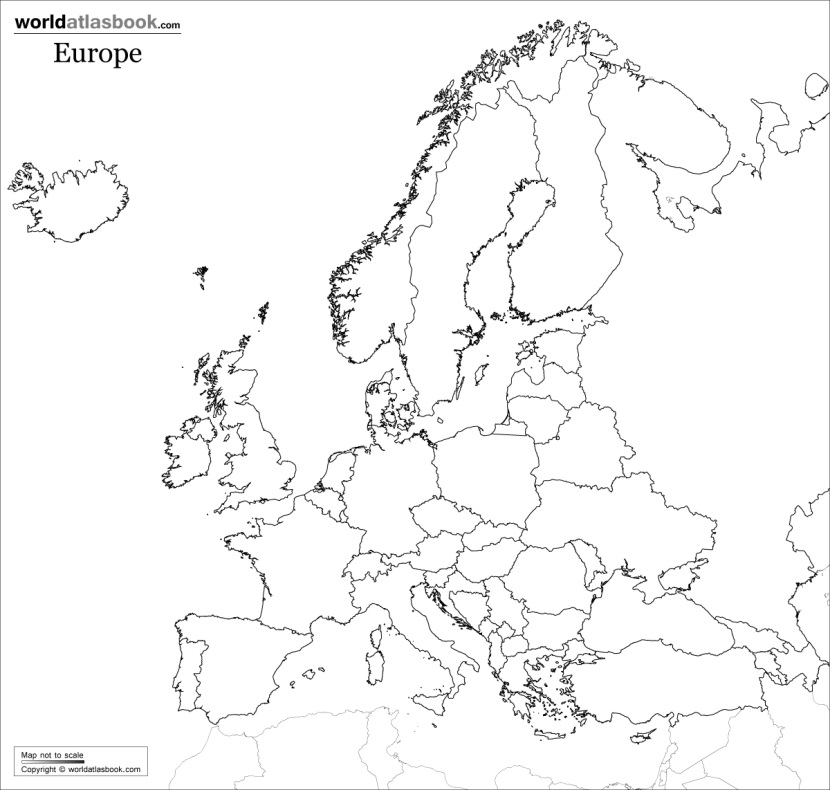 